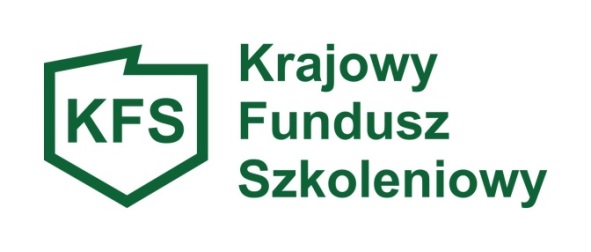 Załącznik do Zarządzenia nr …/2022 z dnia ….07.2022 r.                                                                               Dyrektora Powiatowego Urzędu Pracy w SanokuZASADY PRZYZNAWANIA ŚRODKÓW Z KRAJOWEGO FUNDUSZU SZKOLENIOWEGO§ 1Zasady określają tryb postępowania i warunki przyznawania środków z Krajowego Funduszu Szkoleniowego, o których mowa w art. 69a oraz art. 69b ustawy z dnia 20 kwietnia 2004 r. o promocji zatrudnienia i instytucjach rynku pracy (zwaną dalej „ustawą”) oraz w rozporządzeniu Ministra Pracy 
i Polityki Społecznej z dnia 14 maja 2014 r. w sprawie przyznawania środków z Krajowego Funduszu Szkoleniowego (zwanym dalej „rozporządzeniem”). § 2Zadania w zakresie przyznawania środków Krajowego Funduszu Szkoleniowego wykonuje, 
z upoważnienia Starosty Sanockiego, Dyrektor Powiatowego Urzędu Pracy w Sanoku – zwany dalej Dyrektorem PUP.W celu rozpatrzenia i zaopiniowania wniosków o przyznanie środków z Krajowego Funduszu Szkoleniowego na sfinansowanie kosztów kształcenia ustawicznego pracowników i pracodawcy (złożonych zgodnie ze wzorem stanowiącym załącznik do niniejszych Zasad), Dyrektor PUP powołuje Komisję do spraw opiniowania złożonych wniosków, zwaną dalej Komisją.W trakcie rozpatrywania i opiniowania wniosków Komisja stosuje przepisy wskazane 
w § 1 i postanowienia niniejszych Zasad.§ 3O dofinansowanie kosztów kształcenia ustawicznego mogą wnioskować pracodawcy posiadający siedzibę lub prowadzący działalność gospodarczą na terenie powiatu sanockiego. Kształceniem ustawicznym mogą być objęci pracownicy zatrudnieni przez pracodawcę na podstawie umowy o pracę, powołania, wyboru, mianowania lub spółdzielczej umowy o pracę, bez względu na rodzaj umowy o pracę (np. na czas określony, nieokreślony, na zastępstwo) czy wymiar czasu pracy.Kształceniem ustawicznym finansowanym ze środków KFS mogą być objęci jedynie pracownicy zatrudnieni i świadczący pracę na dzień złożenia wniosku o przyznanie środków z KFS.§ 4W szczególności z KFS nie mogą skorzystać:wnioskodawcy niezatrudniający żadnego pracownika, bądź zatrudniający jedynie osoby na podstawie umów cywilno-prawnych,osoby świadczące pracę w oparciu o umowy cywilno-prawne,pracownicy przebywający na urlopie wychowawczym, macierzyńskim, ojcowskim, bezpłatnym,udziałowcy spółki z ograniczoną odpowiedzialnością, członkowie organów zarządczych lub inne osoby upoważnione do reprezentowania spółki w czynnościach z zakresu prawa pracy, jeśli nie są zatrudnione na podstawie umowy o pracę.§ 5Ze środków KFS nie można sfinansować:kształcenia ustawicznego rozpoczętego przed złożeniem wniosku i podpisaniem umowy, kształcenia ustawicznego realizowanego poza granicami Polski,kształcenia, którego obowiązek przeprowadzenia dla wszystkich pracowników wynika z odrębnych przepisów prawa tj. BHP, PPOŻ, ochrona danych osobowych,kursów z zakresu podstaw języka obcego (z zastrzeżeniem wnioskodawców korzystających 
z dofinansowania w ramach priorytetu 3, określonego przez Radę Rynku Pracy),kosztów dodatkowych związanych z kształceniem np. dojazdu, zakwaterowania, wyżywienia,studiów wyższych, studiów doktoranckich, staży, konferencji branżowych, kongresów naukowych, sympozjów,staży podyplomowych oraz szkoleń specjalizacyjnych lekarzy i lekarzy dentystów oraz pielęgniarek 
i położnych, kształcenia ustawicznego, które pracodawca zamierza zrealizować samodzielnie lub powierzyć podmiotowi powiązanemu z nim kapitałowo lub osobowo,kształcenia świadczonego przez nieuprawnione podmioty.§ 6Przez powiązanie kapitałowe lub osobowe rozumie się wzajemne powiązania między pracodawcą 
a usługodawcą, polegające w szczególności na:uczestniczeniu w spółce jako wspólnik spółki cywilnej lub spółki osobowej,posiadaniu co najmniej 10% udziałów lub akcji,pełnieniu funkcji członka organu nadzorczego lub zarządzającego, prokurenta, pełnomocnika,pozostawaniu w związku małżeńskim, w stosunku pokrewieństwa lub powinowactwa w linii prostej, powinowactwa lub pokrewieństwa w linii bocznej do drugiego stopnia lub w stosunku przysposobienia, opieki lub kurateli.§ 7Środki KFS na sfinansowanie kosztów kształcenia ustawicznego pracowników i pracodawcy przyznawane są na wniosek pracodawcy w wysokości 80% tych kosztów, nie więcej jednak niż 300% przeciętnego wynagrodzenia w danym roku na jednego uczestnika, a w przypadku mikroprzedsiębiorstw w wysokości 100% kosztów, nie więcej jednak niż 300% przeciętnego wynagrodzenia w danym roku na jednego uczestnika.§ 8Wsparcie w ramach KFS realizowane jest do wysokości środków finansowych uzyskanych na ten cel w danym roku kalendarzowym i będzie przyznawane pracodawcom, których wnioski spełniają wymagania określone w przynajmniej jednym: priorytecie wydatkowania środków z KFS w 2022 roku, zdefiniowanym przez Ministra Rodziny 
i Polityki Społecznej: wsparcie kształcenia ustawicznego osób zatrudnionych w firmach, które na skutek pandemii COVID-19, musiały podjąć działania w celu dostosowania się do zmienionej sytuacji rynkowej,wsparcie kształcenia ustawicznego osób powracających na rynek pracy po przerwie związanej ze sprawowaniem opieki nad dzieckiem,wsparcie kształcenia ustawicznego w zidentyfikowanych w danym powiecie lub województwie zawodach deficytowych,wsparcie kształcenia ustawicznego osób pracujących będących członkami rodzin wielodzietnych,wsparcie kształcenia ustawicznego pracowników Centrów Integracji Społecznej, Klubów Integracji Społecznej, Warsztatów Terapii Zajęciowej, Zakładów Aktywności Zawodowej, członków lub pracowników spółdzielni socjalnych oraz pracowników zatrudnionych w podmiotach posiadających status przedsiębiorstwa społecznego wskazanych na liście/rejestrze przedsiębiorstw społecznych prowadzonym przez MRiPS,wsparcie kształcenia ustawicznego w związku z zastosowaniem w firmach nowych technologii 
i narzędzi pracy, w tym także technologii i narzędzi cyfrowych oraz podnoszenie kompetencji cyfrowych,wsparcie kształcenia ustawicznego osób pracujących w branży motoryzacyjnej, lub priorytecie wydatkowania rezerwy KFS w 2022 roku, zdefiniowanym przez Radę Rynku Pracy: wsparcie kształcenia ustawicznego osób po 45 roku życia,wsparcie kształcenia ustawicznego osób z orzeczonym stopniem niepełnosprawności,wsparcie kształcenia ustawicznego skierowane do pracodawców zatrudniających cudzoziemców. § 9Pracodawca dokonuje wyboru instytucji, która zapewni należyte wykonanie usługi kształcenia ustawicznego za cenę, która nie będzie przekraczała cen rynkowych. Powiatowy Urząd Pracy ma prawo weryfikować ceny podane we wniosku. Na potwierdzenie działań związanych z wyborem najkorzystniejszej usługi, do wniosku o przyznanie środków z KFS Pracodawca zobowiązany jest dołączyć co najmniej dwie porównywalne kontroferty tj. wypełnione przez instytucje szkoleniowe formularze ofertowe i programy szkoleń, sporządzone     na odpowiednich drukach stanowiących załączniki do wniosku.W przypadku braku dostępności podobnych usług oferowanych na rynku lub mniejszej ilości realizatorów kształcenia ustawicznego należy wskazać z czego wynika ww. brak. Wydruki ze stron internetowych instytucji szkoleniowych nie będą brane pod uwagę przy rozpatrywaniu wniosku.W ramach środków KFS finansowane mogą być wyłącznie koszty samego kształcenia ustawicznego 
w formie stacjonarnej lub on-line. Cena nie może zawierać kosztów przejazdu, zakwaterowania 
i wyżywienia.§ 10Wniosek może być złożony przez pracodawcę w formie papierowej (osobiście w siedzibie urzędu, za pośrednictwem poczty lub kuriera) albo w formie elektronicznej.Wniosek złożony w formie elektronicznej powinien być opatrzony:kwalifikowanym podpisem elektronicznym lubpodpisem potwierdzonym profilem zaufanym elektronicznej platformy usług administracji publicznej. Podpis ten musi być złożony na wniosku oraz wszystkich załącznikach przez pracodawcę lub osobę upoważnioną do reprezentowania pracodawcy.Wniosek, który dotyczy kierownika samorządowej jednostki organizacyjnej, z wyjątkiem jednostek posiadających osobowość prawną, powinien być również podpisany przez odpowiednio: wójta, burmistrza, prezydenta miasta, starostę lub marszałka województwa wykonującego czynności 
z zakresu prawa pracy wobec kierownika jednostki organizacyjnej.§ 11Gdy wniosek jest wypełniony nieprawidłowo, Urząd wzywa pracodawcę do jego poprawienia, wyznaczając w tym celu 7-dniowy termin. Urząd zastrzega sobie prawo żądania dodatkowych wyjaśnień czy szczegółowego uzasadnienia wniosku.Wniosek pozostawia się bez rozpatrzenia w przypadku: złożenia niekompletnego wniosku, bez wszystkich wymaganych załączników, niepoprawienia wniosku w wyznaczonym terminie,  złożenia wniosku poza terminem naboru,złożenia wniosku w innej formie niż wskazana w § 10 ust. 1.Przy rozpatrywaniu wniosków Komisja uwzględnia poniższe kryteria:zgodność dofinansowywanych działań z ustalonymi priorytetami wydatkowania środków KFS na dany rok; zgodność kompetencji nabywanych przez uczestników kształcenia ustawicznego z potrzebami lokalnego rynku pracy; koszty usługi kształcenia ustawicznego wskazanej do sfinansowania ze środków KFS 
w porównaniu z kosztami podobnych usług dostępnych na rynku; posiadanie przez realizatora usługi kształcenia ustawicznego finansowanej ze środków KFS certyfikatów jakości oferowanych usług kształcenia ustawicznego; w przypadku kursów – posiadanie przez realizatora usługi kształcenia ustawicznego dokumentu, na podstawie którego prowadzi on pozaszkolne formy kształcenia ustawicznego; plany dotyczące dalszego zatrudnienia osób, które będą objęte kształceniem ustawicznym finansowanym ze środków KFS lub plany rozwoju firmy w przypadku pracodawcy; możliwość sfinansowania ze środków KFS działań określonych we wniosku, z uwzględnieniem kwoty środków przyznanych przez Ministra Rodziny i Polityki Społecznej.O sposobie rozpatrzenia wniosku lub o pozostawieniu go bez rozpatrzenia pracodawca informowany jest w formie pisemnej. W przypadku negatywnego rozpatrzenia wniosku Urząd uzasadnia odmowę. Informacja o odmowie nie jest decyzją administracyjną i nie przysługuje od niej odwołanie.§ 12Pracodawca po otrzymaniu środków na kształcenie w ramach KFS zobowiązany jest zrobić przelew     z nieoprocentowanego rachunku bankowego do wybranej instytucji szkolącej, a następnie dowód płatności dostarczyć do Powiatowego Urzędu Pracy w Sanoku.Pracodawca zobowiązany jest do przedłożenia harmonogramu kształcenia najpóźniej w dniu podpisania umowy i niezwłocznego informowania Powiatowego Urzędu Pracy o każdorazowej zmianie. Faktury rozliczające dane kształcenie ustawiczne powinny być przedłożone w Urzędzie nie później niż do dnia 10.12.2022 r. (z wyłączeniem studiów podyplomowych). § 13Urząd zastrzega sobie prawo do przeprowadzenia kontroli u pracodawcy, który otrzymał dofinansowanie ze środków KFS. Kontrola może zostać przeprowadzona w zakresie:przestrzegania postanowień umowy o przyznanie środków KFS na pokrycie kosztów kształcenia ustawicznego;wydatkowania środków KFS zgodnie z przeznaczeniem;właściwego dokumentowania otrzymanych i wydatkowanych środków;właściwego rozliczania otrzymanych i wydatkowanych środków.W trakcie kontroli pracodawca zobowiązany jest udostępnić wszelkie dane i dokumenty oraz udzielić wyjaśnień w sprawach objętych zakresem kontroli. Kontrolę prawidłowości realizacji umowy dokonuje się poprzez:wizytę w miejscu prowadzenia kształcenia ustawicznego pracowników w trakcie jego trwania;wgląd w dokumentację związaną z realizacją umowy;żądanie wszelkich wyjaśnień dotyczących wykorzystania przyznanych środków finansowych.Kontrola może być przeprowadzona w siedzibie pracodawcy lub miejscu prowadzenia działalności gospodarczej. 